NATIONAL ASSEMBLYQUESTION FOR WRITTEN REPLY QUESTION NO: 95			 				Mr A M Figlan (DA) to ask the Minister of Communications:Whether the entities reporting to her purchased any vehicles for the use of (a) top executives and/or (b) board members (i) in the past three financial years and (ii) since 1 April 2017; if so, in each case, (aa) why, (bb) what was the make and model of each vehicle, (cc) what did each vehicle cost, (dd) what accessories were included in excess of each vehicle's purchase price and (ee) what was the cost of such accessories?       NW101EREPLYExcept for the SABC, other entities in the DoC portfolio did not purchase vehicles for top executives and Board members. SOUTH AFRICAN BROADCASTING COOPORATION (SABC)No.Yes, on the 22 April 2016 the SABC Governance and Nominations Committee of 	the Board resolved that a vehicle be purchased for the SABC Chairperson, Prof. 	M.O. Maguvhe. The vehicle was purchased in July 2016.aa).The vehicle was purchased to transport the previous Chairperson of the Board because of his disability (blindness). One assigned driver from SABC transported him to various commitments which related to his position.bb).Make of vehicle: Audi Q5 2.0 TDI, Reg. No. FK20ZYGP cc). Purchased cost: R740 000.00 (total cost including VAT and extras) dd). Extras: R119  132.00 ee)  Refer to annexure A.Approved/ Not approved_______________________________Ms Mmamoloko Kubayi-Ngubane MP,Minister Date: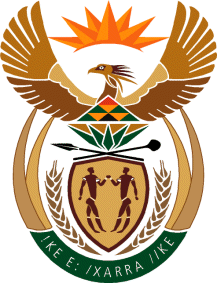 MINISTRY OF COMMUNICATIONS
REPUBLIC OF SOUTH AFRICAPrivate Bag X 745, Pretoria, 0001, Tel: +27 12 473 0164   Fax: +27 12 473 0585Tshedimosetso House,1035 Francis Baard Street, Tshedimosetso House, Pretoria, 1000